Year 2 Maths day 2
ANSWERS
Complete at least 2 columns, more if you can!Task 1Task 2Task 3Task 4PracticeHave a go at comparing these number sentences:6 + 4                      5 + 6  10                        1113 + 5                15 + 2    18                      1710 + 10              12 + 8    20                      2022 + 13           27 + 11     35                    3831 + 18           32 + 17     49                           49PracticeHave a go at comparing these number sentences:13 + 6                 20 - 2   19                     1824 - 8               30 - 10  16                      2032 + 8                 40 - 0  40                       4024 + 12            46 - 14    36                       3221 + 17              46 - 8   38                       38ReasoningExplain your answers.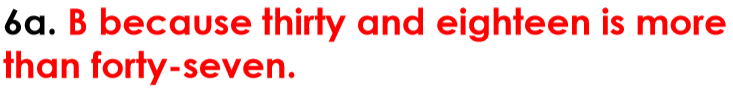 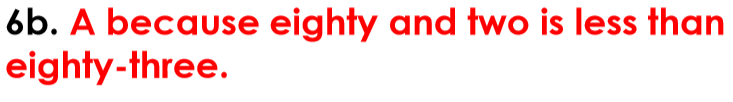 Problem solvingFind all the possible combinations to complete the statement using up to two of these digit cards: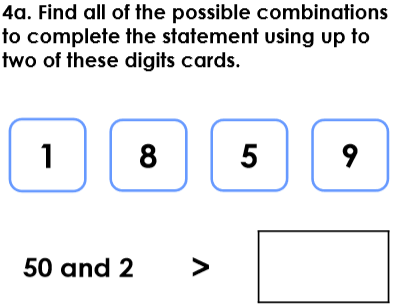 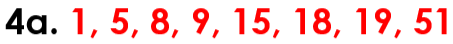 